Aşağıdaki metni tercüme ediniz.  (15 P )السُّنَّةُ هِيَ أقْوَالُ الرَّسُولِ وَ أفْعَالُهُ وَ تَقْرِيرَاتُهُ وَ قَدْ جَاء تْ تَبْيِينًا لِلقُرْآن .وَ هِيَ المَصَادِرَ الثَّانِي مِنْ مَصَادِرَ الْإسْلام.مَنَعَ الرَّسُول كِتَابَةَ الْأحَادِيثِ مَنْعًا بَاتًّا فِي بِدَايَةِ الْوَحْيِ  حَتَّى لا تَخْتَلِطُ بِالْقُرْآنِ الْكَرِيم  Aşağıdaki soruları yukarıdaki metne göre cevapl)ayınız. ( 10 P )- مَا هِيَ السُّنَّةُ ؟ ...................................................- لِمَاذَا مَنَعَ الرَّسُولُ ( ص ) كِتَابَةَ الْأحَادِيثِ ؟ ...................................................اشْتَرَكَ fiilinin mazi çekimini yapınız. ( 15 P)      Cemi                                                               Müsenna                                        Müfret       Aşağıdaki fiillerin kök harflerine göre çeşitlerini yazınız. ( 10  P )جَعَلَ   ................        وَجَدَ    ....................                شَدَّ   .................قَالَ   ................         سَألَ    ....................               Aşağıdaki cümlelerde mefulleri ( mefulün bih , mefulün mutlak ve mefulün leh ) bularak çeşitlerini yazınız. ( 16 P )                               Mefulun çeşidi                              Mefulحَفِظْتُ الدَّرْسُ حِفْظًا                ................          ................قَرَأ الطَّالِبُ الْكِتَابَ                   ................          ................نَصَحْتُ زَمِيلِي نَصِيحَتَيْنِ           ................          ................مَشَى مِشْيَةَ الْمُلُوكِ                  ................          ................Aşağıdaki cümlelerde boş bırakılan yerlere parantez içindekilerden uygun olanı ile doldurunuz. ( 10 P )تَعَلَّمَ التَّلاميذُ ...................       ( الْحِمَارَ – الْأكْلَ – الْقِرِائ1ضةَ )شَرِبَ الطِّفْلُ ...................       ( اَلْمَاءَ – الْمَالَ – بُرْتُقَالًا ) حَلَّ الْمُعَلِّمُ   ...................        ( الْكِتَابَ – الشَّايَ – الْمَسْئَلَةَ )دفَعَ الْمُحَاسِبُ .................         ( الرَّاتِبَ – الْقِرْدَ – الثَّعْلَبَ )Aşağıdaki fiil cümlelerini isim cümlesine çeviriniz.  ( 16  P )دَخَلَ الطَّالِبَانِ الصَّفَّ .               ..............................................يُسَافِرُ الْجَدُّ إلى مَكَّة .                 .............................................فَازَ الْلاجِؤُونَ بِالْمُبَارَات              .............................................كَتَبَ عَلِيٌّ الدَّرْسَ .                    ............................................Aşağıdaki parçadaki boşlukları parantez arasındaki kelimeleri kullanarak doldurunuz. (8  P )(رَكِبَ – ذَهَبَ – غَسَلَ – تَنَاوَلَ – اِسْتَيْقَظَ – أكَلَ – شَرِبَ - خَرَجَ) .................. خَالِدٌ مِنْ نَوْمِهِ مُبُكِّرًا  وَ  ................ يَدَيْهِ وَ وَجْهَهُ ثُمَّ ...............الْفَطُورَ وَ ............. خَالِدٌ فِي الْفَطُورِ الْخُبْزَ وَ الزَّيْتُونَ وَ ................ كَأسًا مِنَ الشَيَبَعْدَ الْفَطُورِ ............. مِنَ الْبَيْتِ وَ ................... الْحَافِلَةَ وَ ............. إلى الْمَدْرَسَةِ 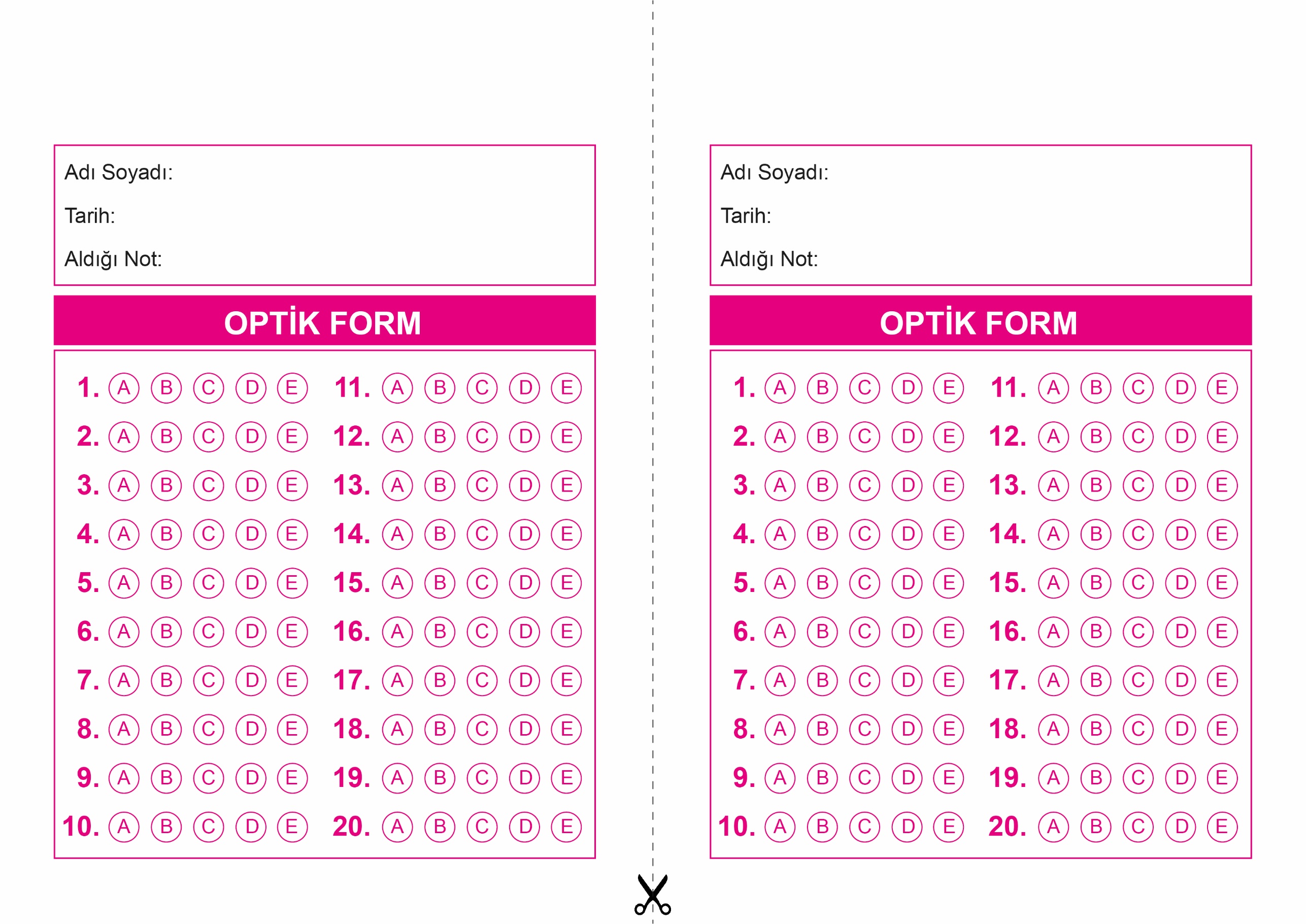 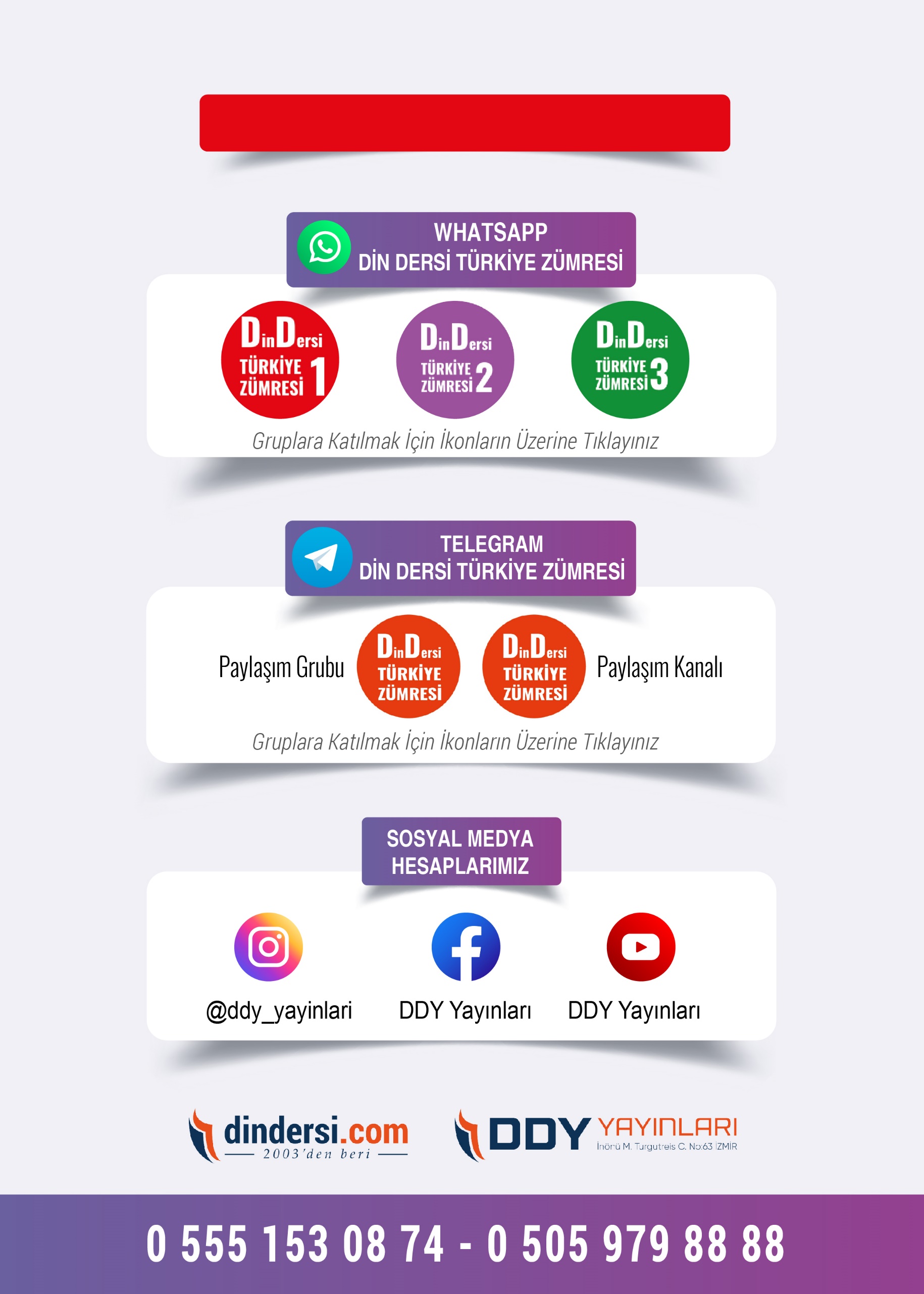 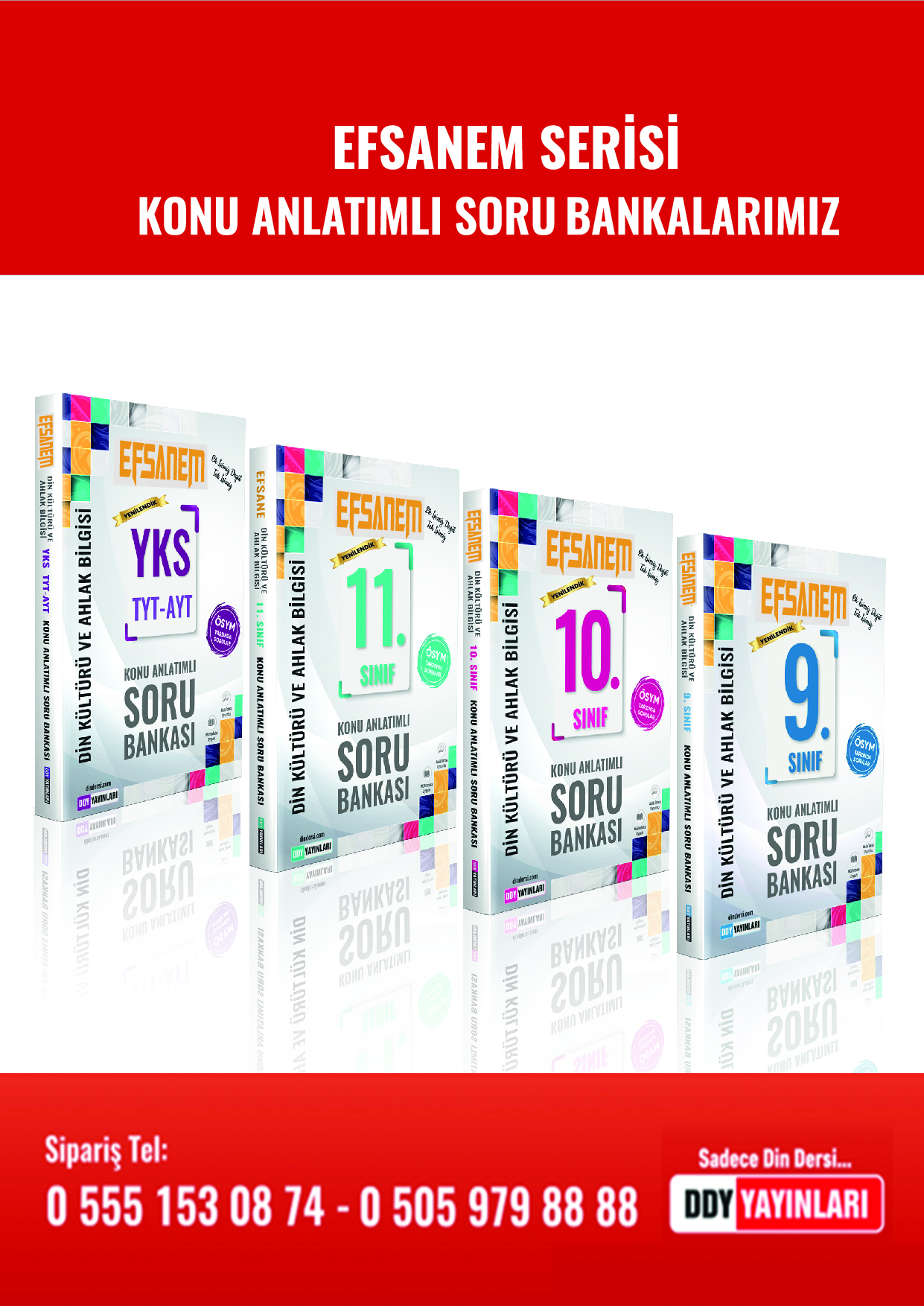 